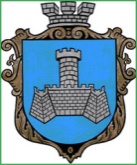 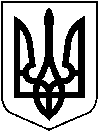 УКРАЇНАВІННИЦЬКОЇ ОБЛАСТІМІСТО ХМІЛЬНИК                                      РОЗПОРЯДЖЕННЯМІСЬКОГО ГОЛОВИвід 22 серпня  2022 р.                                                                               №348-рПро створення комісії з огляду (оцінки) стану готовності захисних споруд цивільного захисту та найпростіших укриттів на території Хмільницької  міської територіальної громади        На виконання вимог Наказу МВС України від 09.07.2018 року №579 «Про затвердження вимог з питань використання та обліку фонду захисних споруд цивільного захисту», з метою забезпечення укриття населення в умовах воєнного стану,  керуючись ст.ст. 42, 59 Закону України «Про місцеве самоврядування в Україні»:Створити Комісію з огляду (оцінки) стану готовності захисних споруд цивільного захисту та найпростіших укриттів на території Хмільницької міської територіальної громади  у наступному  складі:ЗАГІКА ВолодимирМихайлович                     заступник міського   голови з питань                                                            діяльності  виконавчих  органів міської  ради,голова комісії                                                               КОЛОМІЙЧУК Валерій Петрович                                             ЗАГНИБОРОДА  МихайлоМиколайович                  ЧОРНА АллаМихайлівнаначальник відділу цивільного захисту,   оборонної  роботи та взаємодії з                                                       правоохоронними органами Хмільницької     міської радиінспектор управління  містобудування та  архітектури Хмільницької міської радизаступник начальника, начальник відділу державного нагляду за дотриманням санітарного законодавства Хмільницького управління  ГУ  Держпродспоживслужби у   Вінницькій області  (за згодою)ВИШНЕВСЬКИЙ Роман Олегович       провідний фахівець відділу організації пожежно-профілактичної роботи та заходів  цивільного захисту  Хмільницького районного управління ГУ ДСНС України у   Вінницькій області (за згодою)           2.  Комісії протягом серпня місяця 2022 року провести обстеження та скласти відповідні акти.           3. Контроль за виконанням цього розпорядження залишаю за собою.     Міський голова                                                        Микола ЮРЧИШИН                               Сергій МАТАШ  Володимир ЗАГІКА  Валерій КОЛОМІЙЧУК  Олександр ОЛІЙНИК  Надія БУЛИКОВА  Алла ЧОРНА  Роман ВИШНЕВСЬКИЙ